Three Views of the MindNaturalist (Secular Humanism, Marxism, Postmodernism)New AgeChristianWhat is the mind?Purely physical processes—electrical impulses created by chemical reactionsThe spiritual ability to connect to the cosmic life force/higher consciousness of the universeThe part of man that reflects the image of God; rooted in the physical but at the same time extending into the spiritualWhat is the purpose of the mind?No ultimate purpose; perpetuating the speciesTo connect with the cosmic life force through one’s own inner divinity; to tune into the frequency of the higher energy of the universe and harmonize with itTo fellowship with the Creator and to sub-create for His gloryWhat happens to the mind at death?It ceases/disappearsIt is freed to be joined with the cosmic life forceIt continues to exist; it is held accountable for its choices; eventually rejoins the bodyA picture for “the mind”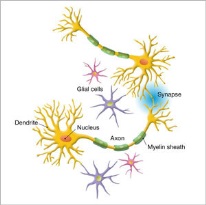 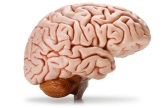 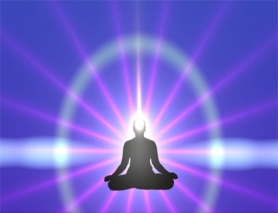 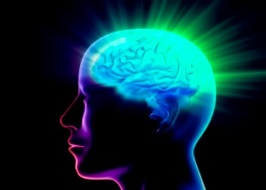 